РЕГИОНАЛЬНАЯ СЛУЖБА ПО ТАРИФАМХАНТЫ-МАНСИЙСКОГО АВТОНОМНОГО ОКРУГА - ЮГРЫ(РСТ ЮГРЫ)ПРИКАЗот 7 декабря 2021 г. N 95-нпОБ УСТАНОВЛЕНИИ ТАРИФОВ НА ТЕПЛОВУЮ ЭНЕРГИЮ (МОЩНОСТЬ),ПОСТАВЛЯЕМУЮ ТЕПЛОСНАБЖАЮЩИМИ ОРГАНИЗАЦИЯМИ ПОТРЕБИТЕЛЯМВ соответствии с Федеральным законом от 27 июля 2010 года N 190-ФЗ "О теплоснабжении", постановлением Правительства Российской Федерации от 22 октября 2012 года N 1075 "О ценообразовании в сфере теплоснабжения", приказами Федеральной службы по тарифам от 7 июня 2013 года N 163 "Об утверждении Регламента открытия дел об установлении регулируемых цен (тарифов) и отмене регулирования тарифов в сфере теплоснабжения", от 13 июня 2013 года N 760-э "Об утверждении Методических указаний по расчету регулируемых цен (тарифов) в сфере теплоснабжения", постановлением Правительства Ханты-Мансийского автономного округа - Югры от 14 апреля 2012 года N 137-п "О Региональной службе по тарифам Ханты-Мансийского автономного округа - Югры", на основании обращений теплоснабжающих организаций и протокола правления Региональной службы по тарифам Ханты-Мансийского автономного округа - Югры от 7 декабря 2021 года N 62 приказываю:1. Установить тарифы на тепловую энергию (мощность), поставляемую теплоснабжающими организациями потребителям, согласно приложениям 1, 2, 3 к настоящему приказу.(Приложения 1, 3 утратили силу с 1 декабря 2022 года. - Приказы Региональной службы по тарифам ХМАО - Югры от 22.11.2022 N 73-нп, от 29.11.2022 N 95-нп)2. Тарифы, установленные в приложении 1 к настоящему приказу, действуют с 1 января 2022 года по 31 декабря 2022 года.3. Тарифы, установленные в приложении 2 к настоящему приказу, действуют с 1 января 2022 года по 31 декабря 2024 года.4. Тарифы, установленные в приложении 3 к настоящему приказу, действуют с 1 января 2022 года по 31 декабря 2026 года.5. Установить долгосрочные параметры регулирования, устанавливаемые на долгосрочный период регулирования для формирования тарифов на тепловую энергию (мощность), поставляемую теплоснабжающими организациями потребителям, с использованием метода индексации установленных тарифов на 2022 - 2024 годы, согласно приложению 4 к настоящему приказу.6. Установить долгосрочные параметры регулирования, устанавливаемые на долгосрочный период регулирования для формирования тарифов на тепловую энергию (мощность), поставляемую обществом с ограниченной ответственностью "Сургутские городские электрические сети" потребителям, с использованием метода индексации установленных тарифов на 2022 - 2026 годы, согласно приложению 5 к настоящему приказу.Руководитель службыА.А.БЕРЕЗОВСКИЙПриложение 1к приказу Региональной службыпо тарифам Ханты-Мансийскогоавтономного округа - Югрыот 7 декабря 2021 года N 95-нпТАРИФЫНА ТЕПЛОВУЮ ЭНЕРГИЮ (МОЩНОСТЬ), ПОСТАВЛЯЕМУЮТЕПЛОСНАБЖАЮЩИМИ ОРГАНИЗАЦИЯМИ ПОТРЕБИТЕЛЯМУтратили силу с 1 декабря 2022 года. - Приказ Региональной службы по тарифам ХМАО - Югры от 29.11.2022 N 95-нп.Приложение 2к приказу Региональной службыпо тарифам Ханты-Мансийскогоавтономного округа - Югрыот 7 декабря 2021 года N 95-нпТАРИФЫНА ТЕПЛОВУЮ ЭНЕРГИЮ (МОЩНОСТЬ), ПОСТАВЛЯЕМУЮТЕПЛОСНАБЖАЮЩИМИ ОРГАНИЗАЦИЯМИ ПОТРЕБИТЕЛЯМ--------------------------------<*> Сноска утратила силу с 1 декабря 2022 года. - Приказ Региональной службы по тарифам ХМАО - Югры от 29.11.2022 N 95-нп.Приложение 3к приказу Региональной службыпо тарифам Ханты-Мансийскогоавтономного округа - Югрыот 7 декабря 2021 года N 95-нпТАРИФЫНА ТЕПЛОВУЮ ЭНЕРГИЮ (МОЩНОСТЬ), ПОСТАВЛЯЕМУЮ ОБЩЕСТВОМС ОГРАНИЧЕННОЙ ОТВЕТСТВЕННОСТЬЮ "СУРГУТСКИЕ ГОРОДСКИЕЭЛЕКТРИЧЕСКИЕ СЕТИ" ПОТРЕБИТЕЛЯМУтратили силу с 1 декабря 2022 года. - Приказ Региональной службы по тарифам ХМАО - Югры от 22.11.2022 N 73-нп.Приложение 4к приказу Региональной службыпо тарифам Ханты-Мансийскогоавтономного округа - Югрыот 7 декабря 2021 года N 95-нпДОЛГОСРОЧНЫЕ ПАРАМЕТРЫРЕГУЛИРОВАНИЯ, УСТАНАВЛИВАЕМЫЕ НА ДОЛГОСРОЧНЫЙ ПЕРИОДРЕГУЛИРОВАНИЯ ДЛЯ ФОРМИРОВАНИЯ ТАРИФОВ НА ТЕПЛОВУЮ ЭНЕРГИЮ(МОЩНОСТЬ), ПОСТАВЛЯЕМУЮ ТЕПЛОСНАБЖАЮЩИМИ ОРГАНИЗАЦИЯМИПОТРЕБИТЕЛЯМ, С ИСПОЛЬЗОВАНИЕМ МЕТОДА ИНДЕКСАЦИИУСТАНОВЛЕННЫХ ТАРИФОВ НА 2022 - 2024 ГОДЫ--------------------------------<*> Уровень надежности теплоснабжения (фактические значения показателей надежности и качества, определенные за год, предшествующий году установления тарифов на первый год долгосрочного периода регулирования, а также плановые значения показателей надежности и качества на каждый год долгосрочного периода регулирования).<**> Заполняется в случае, если в отношении регулируемой организации утверждена программа в области энергосбережения и повышения энергетической эффективности в соответствии с законодательством Российской Федерации об энергосбережении и о повышении энергетической эффективности.<***> Заполняется в случае, если орган регулирования применяет понижающий коэффициент на переходный период в соответствии с Правилами распределения расхода топлива.Уровень надежности теплоснабжения, реализация программ в области энергосбережения и повышения энергетической эффективности в соответствии с пунктом 75 Основ ценообразования в сфере теплоснабжения, утвержденных постановлением Правительства Российской Федерации от 22 октября 2012 года N 1075 "О ценообразовании в сфере теплоснабжения", не относятся к долгосрочным параметрам регулирования, устанавливаемым на долгосрочный период регулирования для формирования тарифов с использованием метода индексации установленных тарифов.<1> Нормативный уровень прибыли устанавливается для организаций, владеющих объектами теплоснабжения, находящимися в государственной или муниципальной собственности, на основании концессионного соглашения или договора аренды, заключенных в соответствии с законодательством Российской Федерации не ранее 1 января 2014 года.<2> Показатели энергосбережения и энергетической эффективности муниципального унитарного предприятия "Советский Тепловодоканал" на территории городских поселений Советский, Зеленоборск, Таежный, Агириш, Коммунистический, Пионерский, Малиновский, сельского поселения Алябьевский Советского муниципального района Ханты-Мансийского автономного округа - Югры:Показатели энергосбережения и энергетической эффективности публичного акционерного общества Нефтегазовая компания "РуссНефть" в зоне деятельности Нижневартовского филиала публичного акционерного общества Нефтегазовая компания "РуссНефть" на территории городского округа Радужный Ханты-Мансийского автономного округа - Югры:Приложение 5к приказу Региональной службыпо тарифам Ханты-Мансийскогоавтономного округа - Югрыот 7 декабря 2021 года N 95-нпДОЛГОСРОЧНЫЕ ПАРАМЕТРЫРЕГУЛИРОВАНИЯ, УСТАНАВЛИВАЕМЫЕ НА ДОЛГОСРОЧНЫЙ ПЕРИОДРЕГУЛИРОВАНИЯ ДЛЯ ФОРМИРОВАНИЯ ТАРИФОВ НА ТЕПЛОВУЮ ЭНЕРГИЮ(МОЩНОСТЬ), ПОСТАВЛЯЕМУЮ ОБЩЕСТВОМ С ОГРАНИЧЕННОЙОТВЕТСТВЕННОСТЬЮ "СУРГУТСКИЕ ГОРОДСКИЕ ЭЛЕКТРИЧЕСКИЕ СЕТИ"ПОТРЕБИТЕЛЯМ, С ИСПОЛЬЗОВАНИЕМ МЕТОДА ИНДЕКСАЦИИУСТАНОВЛЕННЫХ ТАРИФОВ НА 2022 - 2026 ГОДЫ--------------------------------<*> Уровень надежности теплоснабжения (фактические значения показателей надежности и качества, определенные за год, предшествующий году установления тарифов на первый год долгосрочного периода регулирования, а также плановые значения показателей надежности и качества на каждый год долгосрочного периода регулирования).<**> Заполняется в случае, если в отношении регулируемой организации утверждена программа в области энергосбережения и повышения энергетической эффективности в соответствии с законодательством Российской Федерации об энергосбережении и о повышении энергетической эффективности.<***> Заполняется в случае, если орган регулирования применяет понижающий коэффициент на переходный период в соответствии с Правилами распределения расхода топлива.Уровень надежности теплоснабжения, реализация программ в области энергосбережения и повышения энергетической эффективности в соответствии с пунктом 75 Основ ценообразования в сфере теплоснабжения, утвержденных постановлением Правительства Российской Федерации от 22 октября 2012 года N 1075 "О ценообразовании в сфере теплоснабжения", не относятся к долгосрочным параметрам регулирования, устанавливаемым на долгосрочный период регулирования для формирования тарифов с использованием метода индексации установленных тарифов.<1> Нормативный уровень прибыли устанавливается для организаций, владеющих объектами теплоснабжения, находящимися в государственной или муниципальной собственности, на основании концессионного соглашения или договора аренды, заключенных в соответствии с законодательством Российской Федерации не ранее 1 января 2014 года.<2> Показатели энергосбережения и энергетической эффективности общества с ограниченной ответственностью "Сургутские городские электрические сети" на территории городского округа Сургут Ханты-Мансийского автономного округа - Югры от котельной по ш. Нефтеюганское, д. 22, строение 5: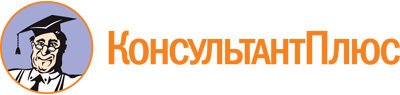 Приказ Региональной службы по тарифам ХМАО - Югры от 07.12.2021 N 95-нп
(ред. от 29.11.2022)
"Об установлении тарифов на тепловую энергию (мощность), поставляемую теплоснабжающими организациями потребителям"Документ предоставлен КонсультантПлюс

www.consultant.ru

Дата сохранения: 19.07.2023
 Список изменяющих документов(в ред. приказов Региональной службы по тарифам ХМАО - Югрыот 22.11.2022 N 73-нп, от 22.11.2022 N 74-нп, от 29.11.2022 N 95-нп)Список изменяющих документов(в ред. приказов Региональной службы по тарифам ХМАО - Югрыот 22.11.2022 N 74-нп, от 29.11.2022 N 95-нп)N п/пНаименование регулируемой организацииВид тарифаГодВодаВодаN п/пНаименование регулируемой организацииВид тарифаГодс 1 января по 30 июняс 1 июля по 31 декабря1 - 1.1.7.Утратили силу с 1 декабря 2022 года. - Приказ Региональной службы по тарифам ХМАО - Югры от 29.11.2022 N 95-нпУтратили силу с 1 декабря 2022 года. - Приказ Региональной службы по тарифам ХМАО - Югры от 29.11.2022 N 95-нпУтратили силу с 1 декабря 2022 года. - Приказ Региональной службы по тарифам ХМАО - Югры от 29.11.2022 N 95-нпУтратили силу с 1 декабря 2022 года. - Приказ Региональной службы по тарифам ХМАО - Югры от 29.11.2022 N 95-нпУтратили силу с 1 декабря 2022 года. - Приказ Региональной службы по тарифам ХМАО - Югры от 29.11.2022 N 95-нп2 - 2.1.3.Утратили силу с 1 декабря 2022 года. - Приказ Региональной службы по тарифам ХМАО - Югры от 22.11.2022 N 74-нпУтратили силу с 1 декабря 2022 года. - Приказ Региональной службы по тарифам ХМАО - Югры от 22.11.2022 N 74-нпУтратили силу с 1 декабря 2022 года. - Приказ Региональной службы по тарифам ХМАО - Югры от 22.11.2022 N 74-нпУтратили силу с 1 декабря 2022 года. - Приказ Региональной службы по тарифам ХМАО - Югры от 22.11.2022 N 74-нпУтратили силу с 1 декабря 2022 года. - Приказ Региональной службы по тарифам ХМАО - Югры от 22.11.2022 N 74-нпN п/пНаименование регулируемой организацииГодБазовый уровень операционных расходовИндекс эффективности операционных расходовНормативный уровень прибыли <1>Уровень надежности теплоснабжения <*>Показатели энергосбережения и энергетической эффективности <2> <**>Реализация программ в области энергосбережения и повышения энергетической эффективности <**>Динамика изменения расходов на топливо <***>N п/пНаименование регулируемой организацииГодтыс. руб.%%1.Муниципальное унитарное предприятие "Советский Тепловодоканал" на территории городских поселений Советский, Зеленоборск, Таежный, Агириш, Коммунистический, Пионерский, Малиновский, сельского поселения Алябьевский Советского муниципального района Ханты-Мансийского автономного округа - ЮгрыМуниципальное унитарное предприятие "Советский Тепловодоканал" на территории городских поселений Советский, Зеленоборск, Таежный, Агириш, Коммунистический, Пионерский, Малиновский, сельского поселения Алябьевский Советского муниципального района Ханты-Мансийского автономного округа - ЮгрыМуниципальное унитарное предприятие "Советский Тепловодоканал" на территории городских поселений Советский, Зеленоборск, Таежный, Агириш, Коммунистический, Пионерский, Малиновский, сельского поселения Алябьевский Советского муниципального района Ханты-Мансийского автономного округа - ЮгрыМуниципальное унитарное предприятие "Советский Тепловодоканал" на территории городских поселений Советский, Зеленоборск, Таежный, Агириш, Коммунистический, Пионерский, Малиновский, сельского поселения Алябьевский Советского муниципального района Ханты-Мансийского автономного округа - ЮгрыМуниципальное унитарное предприятие "Советский Тепловодоканал" на территории городских поселений Советский, Зеленоборск, Таежный, Агириш, Коммунистический, Пионерский, Малиновский, сельского поселения Алябьевский Советского муниципального района Ханты-Мансийского автономного округа - ЮгрыМуниципальное унитарное предприятие "Советский Тепловодоканал" на территории городских поселений Советский, Зеленоборск, Таежный, Агириш, Коммунистический, Пионерский, Малиновский, сельского поселения Алябьевский Советского муниципального района Ханты-Мансийского автономного округа - ЮгрыМуниципальное унитарное предприятие "Советский Тепловодоканал" на территории городских поселений Советский, Зеленоборск, Таежный, Агириш, Коммунистический, Пионерский, Малиновский, сельского поселения Алябьевский Советского муниципального района Ханты-Мансийского автономного округа - ЮгрыМуниципальное унитарное предприятие "Советский Тепловодоканал" на территории городских поселений Советский, Зеленоборск, Таежный, Агириш, Коммунистический, Пионерский, Малиновский, сельского поселения Алябьевский Советского муниципального района Ханты-Мансийского автономного округа - ЮгрыМуниципальное унитарное предприятие "Советский Тепловодоканал" на территории городских поселений Советский, Зеленоборск, Таежный, Агириш, Коммунистический, Пионерский, Малиновский, сельского поселения Алябьевский Советского муниципального района Ханты-Мансийского автономного округа - Югры1.1.2022153 044,43------1.2.2023-1,0-----1.3.2024-1,0-----2.Публичное акционерное общество Нефтегазовая компания "РуссНефть" в зоне деятельности Нижневартовского филиала публичного акционерного общества Нефтегазовая компания "РуссНефть" на территории городского округа Радужный Ханты-Мансийского автономного округа - ЮгрыПубличное акционерное общество Нефтегазовая компания "РуссНефть" в зоне деятельности Нижневартовского филиала публичного акционерного общества Нефтегазовая компания "РуссНефть" на территории городского округа Радужный Ханты-Мансийского автономного округа - ЮгрыПубличное акционерное общество Нефтегазовая компания "РуссНефть" в зоне деятельности Нижневартовского филиала публичного акционерного общества Нефтегазовая компания "РуссНефть" на территории городского округа Радужный Ханты-Мансийского автономного округа - ЮгрыПубличное акционерное общество Нефтегазовая компания "РуссНефть" в зоне деятельности Нижневартовского филиала публичного акционерного общества Нефтегазовая компания "РуссНефть" на территории городского округа Радужный Ханты-Мансийского автономного округа - ЮгрыПубличное акционерное общество Нефтегазовая компания "РуссНефть" в зоне деятельности Нижневартовского филиала публичного акционерного общества Нефтегазовая компания "РуссНефть" на территории городского округа Радужный Ханты-Мансийского автономного округа - ЮгрыПубличное акционерное общество Нефтегазовая компания "РуссНефть" в зоне деятельности Нижневартовского филиала публичного акционерного общества Нефтегазовая компания "РуссНефть" на территории городского округа Радужный Ханты-Мансийского автономного округа - ЮгрыПубличное акционерное общество Нефтегазовая компания "РуссНефть" в зоне деятельности Нижневартовского филиала публичного акционерного общества Нефтегазовая компания "РуссНефть" на территории городского округа Радужный Ханты-Мансийского автономного округа - ЮгрыПубличное акционерное общество Нефтегазовая компания "РуссНефть" в зоне деятельности Нижневартовского филиала публичного акционерного общества Нефтегазовая компания "РуссНефть" на территории городского округа Радужный Ханты-Мансийского автономного округа - ЮгрыПубличное акционерное общество Нефтегазовая компания "РуссНефть" в зоне деятельности Нижневартовского филиала публичного акционерного общества Нефтегазовая компания "РуссНефть" на территории городского округа Радужный Ханты-Мансийского автономного округа - Югры2.1.202211 982,10------2.2.2023-1,0-----2.3.2024-1,0-----Наименование показателяЕдиницы измерения2022 год2023 год2024 годКПД энергетического оборудования (газ)%92,8292,8292,82КПД энергетического оборудования (щепа)%77,5077,5077,50КПД энергетического оборудования (дрова)%76,4976,4976,49Удельный расход условного топлива (газ)кг.у.т. на 1 Гкал157,37157,37157,37Удельный расход условного топлива (щепа)кг.у.т. на 1 Гкал188,48188,48188,48Удельный расход условного топлива (дрова)кг.у.т. на 1 Гкал190,96190,96190,96Расход тепловой энергии на собственные нужды теплоисточника%2,202,202,20Удельный расход электрической энергии на выработку и передачу тепловой энергии 1 ГкалкВтч/Гкал32,0032,0032,00Удельный расход воды на выработку и передачу 1 Гкал тепловой энергиим3/Гкал0,500,500,50Технологические потери тепловой энергии в сети%24,1724,1724,17Наименование показателяЕдиницы измерения2022 год2023 год2024 годКПД энергетического оборудования%91,3991,3991,39Удельный расход условного топливакг.у.т. на1 Гкал159,18159,18159,18Расход тепловой энергии на собственные нужды теплоисточника%1,801,801,80Удельный расход электрической энергии на выработку и передачу тепловой энергии 1 ГкалкВтч/Гкал18,1218,1218,12Удельный расход воды на выработку и передачу 1 Гкал тепловой энергиим3/Гкал0,040,040,04Технологические потери тепловой энергии в сети%0,000,000,00N п/пНаименование регулируемой организацииГодБазовый уровень операционных расходовИндекс эффективности операционных расходовНормативный уровень прибыли <1>Уровень надежности теплоснабжения <*>Показатели энергосбережения и энергетической эффективности <2> <**>Реализация программ в области энергосбережения и повышения энергетической эффективности <**>Динамика изменения расходов на топливо <***>N п/пНаименование регулируемой организацииГодтыс. руб.%%1.Общество с ограниченной ответственностью "Сургутские городские электрические сети" на территории городского округа Сургут Ханты-Мансийского автономного округа - Югры от котельной по ш. Нефтеюганское, д. 22, строение 5Общество с ограниченной ответственностью "Сургутские городские электрические сети" на территории городского округа Сургут Ханты-Мансийского автономного округа - Югры от котельной по ш. Нефтеюганское, д. 22, строение 5Общество с ограниченной ответственностью "Сургутские городские электрические сети" на территории городского округа Сургут Ханты-Мансийского автономного округа - Югры от котельной по ш. Нефтеюганское, д. 22, строение 5Общество с ограниченной ответственностью "Сургутские городские электрические сети" на территории городского округа Сургут Ханты-Мансийского автономного округа - Югры от котельной по ш. Нефтеюганское, д. 22, строение 5Общество с ограниченной ответственностью "Сургутские городские электрические сети" на территории городского округа Сургут Ханты-Мансийского автономного округа - Югры от котельной по ш. Нефтеюганское, д. 22, строение 5Общество с ограниченной ответственностью "Сургутские городские электрические сети" на территории городского округа Сургут Ханты-Мансийского автономного округа - Югры от котельной по ш. Нефтеюганское, д. 22, строение 5Общество с ограниченной ответственностью "Сургутские городские электрические сети" на территории городского округа Сургут Ханты-Мансийского автономного округа - Югры от котельной по ш. Нефтеюганское, д. 22, строение 5Общество с ограниченной ответственностью "Сургутские городские электрические сети" на территории городского округа Сургут Ханты-Мансийского автономного округа - Югры от котельной по ш. Нефтеюганское, д. 22, строение 5Общество с ограниченной ответственностью "Сургутские городские электрические сети" на территории городского округа Сургут Ханты-Мансийского автономного округа - Югры от котельной по ш. Нефтеюганское, д. 22, строение 51.1.20224 741,41------1.2.2023-1,0-----1.3.2024-1,0-----1.4.2025-1,0----1.5.2026-1,0----Наименование показателяЕдиницы измерения2022 год2023 год2024 год2025 год2026 годКПД энергетического оборудования%92,0092,0092,0092,0092,00Удельный расход условного топливакг.у.т. на1 Гкал155,28155,28155,28155,28155,28Расход тепловой энергии на собственные нужды теплоисточника%0,000,000,000,000,00Удельный расход электрической энергии на выработку и передачу тепловой энергии 1 ГкалкВтч/Гкал20,0020,0020,0020,0020,00Удельный расход воды на выработку и передачу 1 Гкал тепловой энергиим3/Гкал0,150,150,150,150,15Технологические потери тепловой энергии в сети%2,612,612,612,612,61